OEA HOSTEL BOOKING FORMTo be completed either by students (over 16 years of age) or by parents and emailed to pvs1@oealondon.com  at least 2 weeks before arriving date.SPECIAL NOTES Please tick the following boxes and include relevant permissions:          I am booking for an official school Exeat / Half Term: OR          I am booking for another reason: provide brief details             I include written permission from my parents AND I have obtained permission from my school SIGNATURE __________________________________________	DATE ________     _________	   PARENT/ STUDENTNAME OF STUDENT:                                                                                                     AGE      SEX                                   MALE                                             FEMALE  STUDENT EMAIL ADDRESS:         STUDENT MOBILE NUMBER:            NAME OF SCHOOL /UNIVERSITY:       SCHOOL CONTACT TEL NUMBER:         DATE - IN:DATE OUT:AND FOR ALL BOOKINGS    Please note that we are only able to accept bookings for students who fulfil all the criteria below:Have provided written parent AND school permissionsWho are studying at Sixth Form (Years 12 & 13) + aboveWho are Thai nationalsWho are under OEA guardianship(FOR OFFICE USE)AUTHORISED BYDATE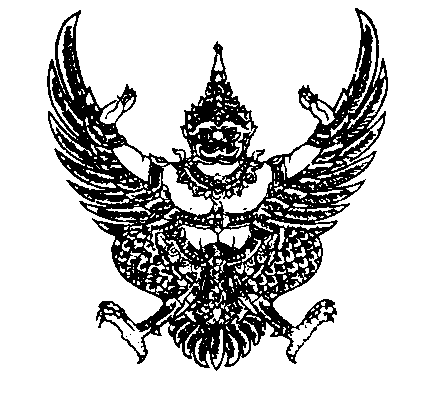 